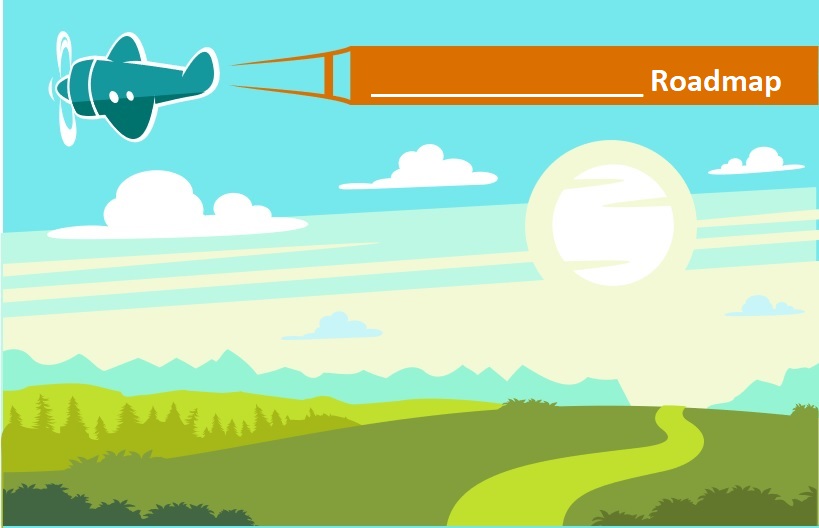 Assignments for Goals:Organization Name: Plan Date:Mission Statement:Mission Statement:Goal 1: (Enter Goal)Goal 1: (Enter Goal)Goal 1: (Enter Goal)Goal 1: (Enter Goal)Goal 1: (Enter Goal)How you plan to achieve Goal 1:Leadership team lead for this goal:How you plan to achieve Goal 1:Leadership team lead for this goal:How you plan to achieve Goal 1:Leadership team lead for this goal:How you plan to achieve Goal 1:Leadership team lead for this goal:How you plan to achieve Goal 1:Leadership team lead for this goal:Departments or Individuals names:List below high level department objectives to be accomplished within one year.Goal 2: (Enter Goal)Goal 2: (Enter Goal)Goal 2: (Enter Goal)Goal 2: (Enter Goal)Goal 2: (Enter Goal)How you plan to achieve Goal 2Leadership team lead for this goal:How you plan to achieve Goal 2Leadership team lead for this goal:How you plan to achieve Goal 2Leadership team lead for this goal:How you plan to achieve Goal 2Leadership team lead for this goal:How you plan to achieve Goal 2Leadership team lead for this goal:Departments or Individuals names:List below high level department objectives to be accomplished within one year.Goal 3: (Enter Goal)Goal 3: (Enter Goal)Goal 3: (Enter Goal)Goal 3: (Enter Goal)Goal 3: (Enter Goal)How you plan to achieve Goal 3Leadership team lead for this goal:How you plan to achieve Goal 3Leadership team lead for this goal:How you plan to achieve Goal 3Leadership team lead for this goal:How you plan to achieve Goal 3Leadership team lead for this goal:How you plan to achieve Goal 3Leadership team lead for this goal:Departments or Individuals names:List below high level department objectives to be accomplished within one year.Goal 4: (Enter Goal)Goal 4: (Enter Goal)Goal 4: (Enter Goal)Goal 4: (Enter Goal)Goal 4: (Enter Goal)How you plan to achieve Goal 4Leadership team lead for this goal:How you plan to achieve Goal 4Leadership team lead for this goal:How you plan to achieve Goal 4Leadership team lead for this goal:How you plan to achieve Goal 4Leadership team lead for this goal:How you plan to achieve Goal 4Leadership team lead for this goal:Departments or Individuals names:List below high level department objectives to be accomplished within one year.Goal 5: (Enter Goal)Goal 5: (Enter Goal)Goal 5: (Enter Goal)Goal 5: (Enter Goal)Goal 5: (Enter Goal)How you plan to achieve Goal 5Leadership team lead for this goal:How you plan to achieve Goal 5Leadership team lead for this goal:How you plan to achieve Goal 5Leadership team lead for this goal:How you plan to achieve Goal 5Leadership team lead for this goal:How you plan to achieve Goal 5Leadership team lead for this goal:Departments or Individuals names:List below high level department objectives to be accomplished within one year.